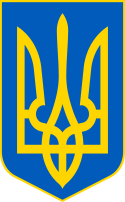 У К Р А Ї Н ААВАНГАРДІВСЬКА СЕЛИЩНА  РАДАОДЕСЬКОГО РАЙОНУ ОДЕСЬКОЇ ОБЛАСТІР І Ш Е Н Н Я    Відповідно до статтей 12,78,81,92,118,122,123,186, пункту 24, підпункту 5) пункту 27 розділу Х Земельного кодексу України, Закону України «Про внесення змін до деяких законодавчих актів України щодо особливостей регулювання земельних відносин в умовах воєнного стану» № 2247-IX від 12.05.2022, пункту 34 частини 1 ст. 26 Закону України «Про місцеве самоврядування в Україні», ст.19, 25, 50, 55 Закону України «Про землеустрій», розглянувши документації із землеустрою, надані згідно клопотання КНП «АВАНГАРДІВСЬКА АЗПСМ» та заяв громадян України Бобок В.І., Громюк Л.В., та Мещерських Ю.В., враховуючи рекомендації Постійної комісії селищної ради з питань земельних відносин, природокористування, охорони пам’яток, історичного середовища та екологічної політики, Авангардівська селищна рада вирішила: 1.  Затвердити документації із землеустрою:1.1. Проект землеустрою щодо відведення земельної ділянки в постійне користування КОМУНАЛЬНОМУ НЕКОМЕРЦІЙНОМУ ПІДПРИЄМСТВУ «АВАНГАРДІВСЬКА АМБУЛАТОРІЯ ЗАГАЛЬНОЇ ПРАКТИКИ-СІМЕЙНОЇ МЕДИЦИНИ» АВАНГАРДІВСЬКОЇ СЕЛИЩНОЇ РАДИ для будівництва та обслуговування будівель закладів охорони здоров’я та соціальної допомоги, місце розташування земельної ділянки:  Одеська область, Одеський район, смт Авангард, вул.Фруктова.1.2. Технічну документацію із землеустрою щодо встановлення (відновлення) меж земельної ділянки в натурі (на місцевості) громадянина України Бобок Вячеслава Ігоровича, для будівництва і обслуговування житлового будинку, господарських будівель і споруд (присадибна ділянка) за адресою: Одеська область, Одеський район, с. Прилиманське, вул. Нова, 100.1.3. Проект землеустрою щодо відведення земельної ділянки у власність громадянці України Громюк Людмилі Василівні для ведення особистого селянського господарства за адресою: Одеська область, Одеський район, Авангардівська територіальна громада, масив № 20, ділянка № 2.№ 1795 -VІІІвід 23.02.2023 р.1.4. Технічну документацію із землеустрою щодо встановлення (відновлення) меж земельної ділянки в натурі (на місцевості) гр. Мещерських Юрію Вікторовичу для індивідуального садівництва за адресою: Одеська область, Одеський район, Авангардівська територіальна громада, ОК «СК «Меркурій», вул. Радісна, 274.2. Передати в постійне користування КНП «АВАНГАРДІВСЬКА АМБУЛАТОРІЯ ЗАГАЛЬНОЇ ПРАКТИКИ-СІМЕЙНОЇ МЕДИЦИНИ» АВАНГАРДІВСЬКОЇ СЕЛИЩНОЇ РАДИ земельну ділянку загальною площею 0,0773 га, кадастровий № 5123755200:02:001:1646, для будівництва та обслуговування будівель закладів охорони здоров’я та соціальної допомоги, місце розташування якої:  Одеська область, Одеський район, смт Авангард, вул.Фруктова.3. Передати громадянам України земельні ділянки у власність: 3.1. Бобок Вячеславу Ігоровичу для будівництва і обслуговування житлового будинку, господарських будівель і споруд (присадибна ділянка) загальною площею 0,1100 га, кадастровий номер 5123783500:02:001:2268, місце розташування якої: Одеська область, Одеський район, с. Прилиманське, вул. Нова, 100 (колишня адреса: Одеська область, Овідіопольський район, Прилиманська сільська рада, с. Прилиманське, вул. Нова, 100).3.2. Громюк Людмилі Василівні для ведення особистого селянського господарства загальною площею 0,0708 га, кадастровий номер 5123783200:01:003:2132, місце розташування якої: Одеська область, Одеський район, Авангардівська територіальна громада, масив № 20, ділянка № 2 (колишня адреса: Одеська область, Овідіопольський район, Новодолинська сільська рада, масив № 20, ділянка № 2 (за межами населених пунктів)).3.3. Мещерських Юрію Вікторовичу для індивідуального садівництва загальною площею 0,0610 га, кадастровий номер 5123783200:01:003:2299, місце розташування якої: Одеська область, Одеський район, Авангардівська територіальна громада, ОК «СК «Меркурій», вул. Радісна, 274 (колишня адреса: Одеська область, Овідіопольський район, Новодолинська сільська рада, ОК «СК «Меркурій», вул. Радісна, 274).4. Зобов’язати осіб, зазначених у пунктах 2. та 3. цього рішення:4.1. Здійснити державну реєстрацію речових прав на нерухоме майно - земельну ділянку.4.2. Дотримуватися вимог, зазначених у статтях 91 та 103 Земельного кодексу України.5. Контроль за виконанням рішення покласти на постійну комісію з питань земельних відносин, природокористування, охорони пам’яток, історичного середовища та екологічної політики.Селищний голова                                                           Сергій ХРУСТОВСЬКИЙ№ 1795 -VІІІвід 23.02.2023 р.Про затвердження документації із землеустрою